DERBY LOCAL ASSOCIATION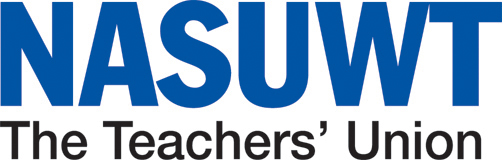 ELECTIONS 2018/19Elections are being held for the following posts: 	        VICE-PRESIDENT, SECRETARY, TREASURER AND BRANCH EXECUTIVE COMMITTEESingle or multiple nominations can be made on this form, as per the example provided. Nominations forms should be sent to the Local Association/Federation President care of NASUWT East Midlands, Colliers Way, Phoenix Park, Nottingham NG8 6AT Email: rc-eastmids@mail.nasuwt.org.uk to be received no later than 8 February 2018To be eligible to stand a nominee must be a fully paid up member of the NASUWT and a member of the Local Association or a delegate to the Federation to which this election pertains. Nominees must not hold or intend to seek to hold office in any other teachers’ union or association. If your nomination is for Local/Negotiating/Federation Secretary, President or Vice President, please provide a copy of a salary slip from within the last twelve months, showing a payment that clearly indicates it is for employment to teach, lecture or instruct. It is acceptable to redact the amount of money you earn and your tax code. Proposers and seconders must be members of the NASUWT Local Association or delegates to the Federation to which this nomination pertains.Eligibility to stand in this election is governed by the Rules of the Union, which are available at www.nasuwt.org.ukNominee Nominee Nominee Nominee Proposer	Proposer	SeconderSeconderPostName Home postcodeEmailName Home postcodeName Home postcodeExample: Local SecretaryAlison SmithB98 0LWAlison@gmail.co.uk Jo Jones B60 1BBJames Davies B45 8TT